様式第６号（第６条関係）神戸町雇用拡大事業奨励金認定申請取下書年　　月　　日神戸町長　様申請者　住　　所　　　　　　　　　　　　　　　　　　　　　事業所名　　　　　　　　　　　　　　　　　　　　　代表者名　　　　　　　　　　　　　　　　　　　　印電話番号　　　　　　　　　　　　　　　　　　　　　奨励金の認定申請について、次のとおり取下げます。記１．取下げ対象従業員　　　　　　　　　人対象従業員名取下げ理由該当する理由の□内にㇾを記入してください。　神戸町から住所を転出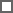 　退　職　（退職日　　　　　　年　　　月　　　日）　その他　（　　　　　　　　　　　　　　　　　　）該当する理由の□内にㇾを記入してください。　神戸町から住所を転出　退　職　（退職日　　　　　　年　　　月　　　日）　その他　（　　　　　　　　　　　　　　　　　　）該当する理由の□内にㇾを記入してください。　神戸町から住所を転出　退　職　（退職日　　　　　　年　　　月　　　日）　その他　（　　　　　　　　　　　　　　　　　　）